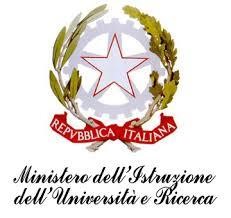 ISTITUTO COMPRENSIVO “J. SANNAZARO”OLIVETO CITRA (SA)Via F. Cavallotti, 15 - Tel. 0828/793037cf. 82005110653 - C.M. SAIC81300DMAIL:SAIC81300D@ISTRUZIONE.ITPEC: SAIC81300D@PEC.ISTRUZIONE.IT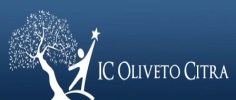 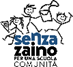 Prot. n. 								OLIVETO CITRA, 27.09.2023Al personale docenteSito webOggetto: Nuove edizioni del corso formativo per docenti “I dati INVALSI per un uso informativo, formativo e per il miglioramento a.s. 2023/24” Come da nota n. 0042923 dell’ Ufficio Scolastico Regionale per la Campania Direzione Generale - Ufficio IV, si comunica che INVALSI attiverà nell’a.s. 2023/24 nuove edizioni del corso di formazione "I dati INVALSI per un uso informativo, formativo e per il miglioramento". Il corso formativo, interamente online, intende offrire agli insegnanti di scuola primaria, secondaria di primo e di secondo grado ulteriori strumenti per la lettura e l’utilizzo dei risultati delle rilevazioni nazionali nelle loro attività didattiche, organizzative e di governance, anche grazie alla possibilità di coinvolgimento dell’intera comunità scolastica. Ogni edizione prevede un numero massimo di 295 iscritti, ampliando così la platea dei partecipanti rispetto a quelle erogate nell’anno scolastico precedente, e per ciascuna si vuole intercettare un target specifico di docenti: • Le edizioni 4 e 7 si rivolgono principalmente ai referenti INVALSI ma sono aperte a tutti i docenti di ruolo che possono accedere alla piattaforma SOFIA. • L’edizione 5 è dedicata esclusivamente ai docenti (in special modo referenti INVALSI) delle scuole della Valle d’Aosta, delle province autonome di Bolzano e Trento, degli istituti scolastici paritari di tutta Italia. • Le edizioni 6 e 8 sono per i docenti non di ruolo o in anno di prova. Per maggiori informazioni, si rimanda alla pagina dedicata visionabile al seguente link: https://serviziostatistico.invalsi.it/eventi/categoria/corso-di-formazione/.DIRIGENTE SCOLASTICOd.ssa Maria Pappalardofirma autografa sostituita a mezzo stampa e per gli effetti dell’art. 3, c. 2 D.Lgs. n. 39/93